KISII COUNTY GOVERNMENT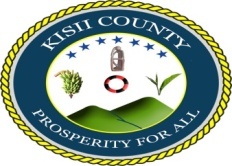 COUNTY ASSEMBLYSECOND ASSEMBLY – (THIRD SESSION)ORDER PAPERTHURSDAY, FEBRUARY 14, 2019 AT 2.30 PM      PRAYERS.Administration of OathCommunication from the chairMessagesPetitionsPapersNotices of motionStatements*MOTION- ON WATER SHORTAGE IN KISII COUNTY.(Hon. Paul Angwenyi, MCA, Sensi Ward)       AWARE THAT water is a devolved function and that Kisii County is facing an acute water shortage; FURTHER AWARE THAT, Kisii County has an emergency kitty fund in the Financial Year 2018/2019 Budget. CONCERNED THAT, no effort has been made to address the water shortage.; This House resolves that; the County Executive withdraws five million Kenyan shillings from the emergency fund kitty to address the water shortage disaster immediately; the County Executive enforces the existing National Policy on protection of riparian lands and water catchment areas; the County Executive fully enforces the resolution dated 20th March, 2018 on the motion on cutting of Eucalyptus trees from along river banks.*DENOTES ORDERS OF THE DAY*Second AssemblyThird Session(No .003)(005)